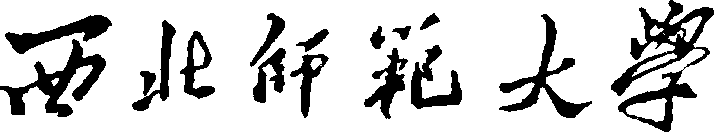 硕士研究生入学统一考试《中外美术史》科目大纲（科目代码：969）学院名称（盖章）：  美术学院                  学院负责人（签字）：                      编  制  时   间： 2023年6月28日《中外美术史》考试大纲（科目代码：969）一、科目性质《中外美术史》是美术学专业美术史论方向的专业复试科目。本科目重点考察对中外美术史发展脉络、内在规律以及不同时期代表性的美术家、美术作品和风格演变的掌握。二、考试题型（一）概念解释题（二）简答题（三）论述题（四）作品分析题三、考试内容（一）中国美术史第一章 史前美术重点:史前美术的特征；彩陶艺术。第二章 先秦美术重点: 青铜器艺术第三章 秦汉的美术重点:1.秦汉雕塑艺术的成就；2.画像石与画像砖的艺术特色。第四章 魏晋南北朝的美术重点:1.了解重要的画家的艺术风格；2.理解绘画理论上提出的主要观点。第五章 隋唐美术重点:1.理解重要的人物画家及其艺术风格；2. 分析唐代石窟艺术的风格特征；3.认识绘画理论上的成就。第六章 五代两宋的美术重点：1.理解重要的人物画家及其艺术风格；2.比较文人画与宫廷绘画风格第七章 元代美术重点:1.赵孟頫的艺术主张与影响；2.元四家的艺术风格；3.认识绘画理论。上的成就第八章 明代美术重点:1.明代画派；2.“吴门四家”的艺术风格；3.董其昌在绘画理论上的成就。第九章 清代美术重点：1.清代画派；2.重要画家的艺术作品与风格分析。第十章 近现代美术重点：1.有影响的重要画家；2.西学对中国美术的影响。第十一章 中国当代美术重点：1.中国当代美术的发展；2.当代文化对中国美术的影响。（二）外国美术史第一章 原始、古代美术 
重点：不同时期美术的特点、代表性作品。第二章 欧洲中世纪美术 重点：文化背景、特点 欧洲文艺复兴时期美术 重点：文化背景、特点、代表性画家及作品。17、18世纪欧洲美术 重点：文化背景、特点、不同国家代表性画家及作品及其艺术风格。第五章 19世纪欧洲及美国美术 重点：文化背景、特点、不同国家代表性画家及作品及其艺术风格。 第六章 20世纪美术 重点：西方现代美术发展的文化背景，艺术流派、特点、代表性画家及作品。四、参考书目1.《中国美术简史》，中央美术学院美术史系中国美术史教研室编著，中国青年出版社，2010年。2.《外国美术简史》，中央美术学院人文学院美术史系外国美术史教研室编著，中国青年出版社，2014年。